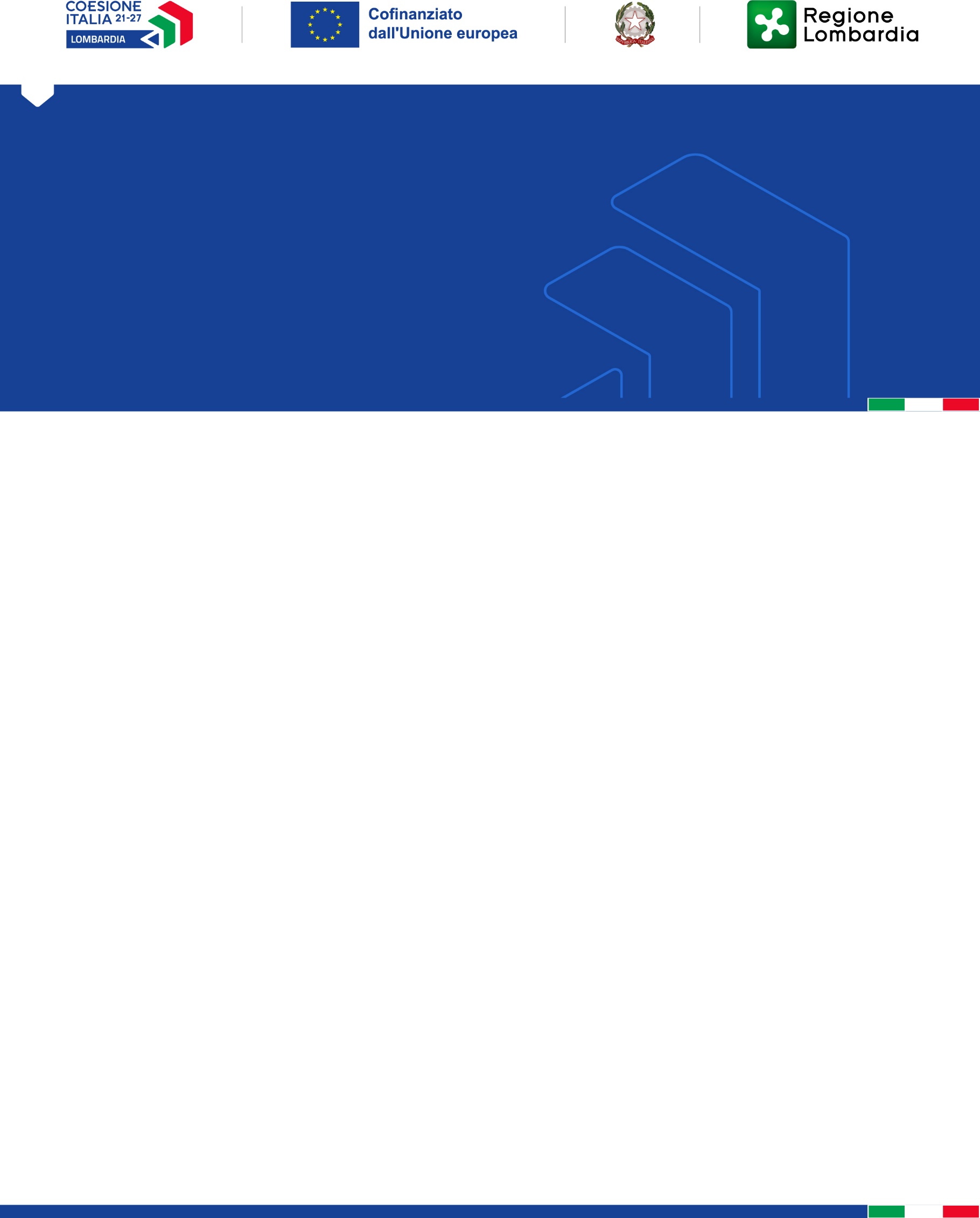 all. B1  Dichiarazione requisiti speciali STRATEGIA DI SVILUPPO URBANO SOSTENIBILE COFINANZIATA DAI FONDI PR LOMBARDIA FESR 2021-2027. PROGETTO “GENERARE IL FUTURO: DALLA SCUOLA ALLA CITTA’”. AFFIDAMENTO DI INCARICO PROFESSIONALE E SERVIZI TECNICI DI PROGETTAZIONE DEFINITIVA – ESECUTIVA, DIREZIONE LAVORI, COORDINAMENTO DELLA SICUREZZA IN FASE DI PROGETTAZIONE ED ESECUZIONE PER L’INTERVENTO DI:Demolizione e ricostruzione di palestra e riqualificazione di alcuni spazi della scuola primaria Martiri di BelfioreCODICE CUP: I62F22000690002. CODICE CIG: 9878047641Il sottoscritto _______________________________________________ nato a _______________________ __________________________ (Prov. __ ) il ____________________, residente a ____________________ __________________________ (Prov. __ ) all’indirizzo _________________________________________ C.F::__________________________________DICHIARAconsapevole del fatto che, in caso di mendace dichiarazione, verranno applicate nei suoi riguardi, ai sensi degli artt. 75 e 76 del D.P.R. 28/12/2000 n. 445 e successive modifiche ed integrazioni, le sanzioni previste dal Codice Penale e dalle leggi speciali in materia di falsità negli atti, oltre alle conseguenze amministrative previste per le procedure relative all’affidamento dei contratti pubblici nella sua in qualità di:□ libero professionista singolo (art. 46 comma 1 lett. a) del D.lgs. 50/2016)□ Studio Associato (art. 46 comma 1 lett.a) del D.lgs. 50/2016)Nominativo dello Studio…………………………………….…. …………………………con sede in………………………….…………..…..P.IVA……………………………………□ legale rappresentante della società d’ingegneria (art.46 comma 1 lett.c) del d.lgs.50/2016)denominata………………………………………forma giuridica………………………………………..sede………………………………in…………………………CAP…………..via………………………………P.Iva………………………….Codice Fiscale……………………………Iscritta alla Camera di Commercio di…………………………………….al n……. …..dal…………………………□ legale rappresentante della società dei professionisti (art.46 comma 1 lett.b) del d.lgs.50/2016)denominata………………………………………forma giuridica………………………………………..con sede in……………………………via…………….P. Iva………………………….Codice Fiscale……………………………Iscritta alla Camera di Commercio di…………………………………….al n…….…..dal……………………Nonché, se del caso□ quale mandatario di Raggruppamento Temporaneo/Consorzio ordinario (art. 46 comma 1 lett. e) ed f) del D.lgs. 50/2016)formato da……………………..□ quale mandante di Raggruppamento Temporaneo/ Consorzio ordinario(art. 46 comma 1 lett. e) ed f) del D.lgs. 50/2016)formato da………………………………..DICHIARA- di aver conseguito un Fatturato globale per i servizi di ingegneria e di architettura, di cui all'art. 3, lett. vvvv) del D.Lgs. n. 50/2016, espletati nei migliori tre esercizi dell'ultimo quinquennio antecedente la pubblicazione del bando, per un importo non inferiore ad €290.0000 iva esclusa:- un elenco di servizi di ingegneria e di architettura espletati negli ultimi dieci anni antecedenti la data di pubblicazione del presente avviso e relativi ai lavori di ognuna delle categorie e ID indicate nella successiva tabella e il cui importo complessivo, per ogni categoria e ID, è almeno pari a 1,1 volte l’importo stimato dei lavori della rispettiva categoria e ID Gli importi minimi dei lavori, per categorie e ID, sono riportati nella seguente tabella.-due servizi “di punta” di ingegneria e architettura espletati negli ultimi dieci anni antecedenti la data di pubblicazione del presente avviso, con le seguenti caratteristiche: l’operatore economico deve aver eseguito, per ciascuna delle categorie e ID della successiva tabella, due servizi per lavori analoghi, per dimensione e caratteristiche tecniche, a quelli oggetto dell’affidamento, di importo complessivo, per ogni categoria e ID, almeno pari a 0,80 volte l’importo stimato dei lavori cui si riferisce la prestazione da affidare.Data ____________________IL LEGALE RAPPRESENTANTE(Firma digitale )…………………………………………..Se lo spazio non è sufficiente per inserire tutti i dati, è possibile allegare fogli aggiuntivi..Anno Fatturato Servizio Committente Categoria e ID Periodo ImportototaleServizio Committente Categoria e ID Periodo Importototale